FLÖDESSCHEMA VARMA SIDAN	GUL TEXT = OBJEKTANPASSAS       GRÖN TEXT = HJÄLPTEXT, TAS BORT EFTER INFÖRANDE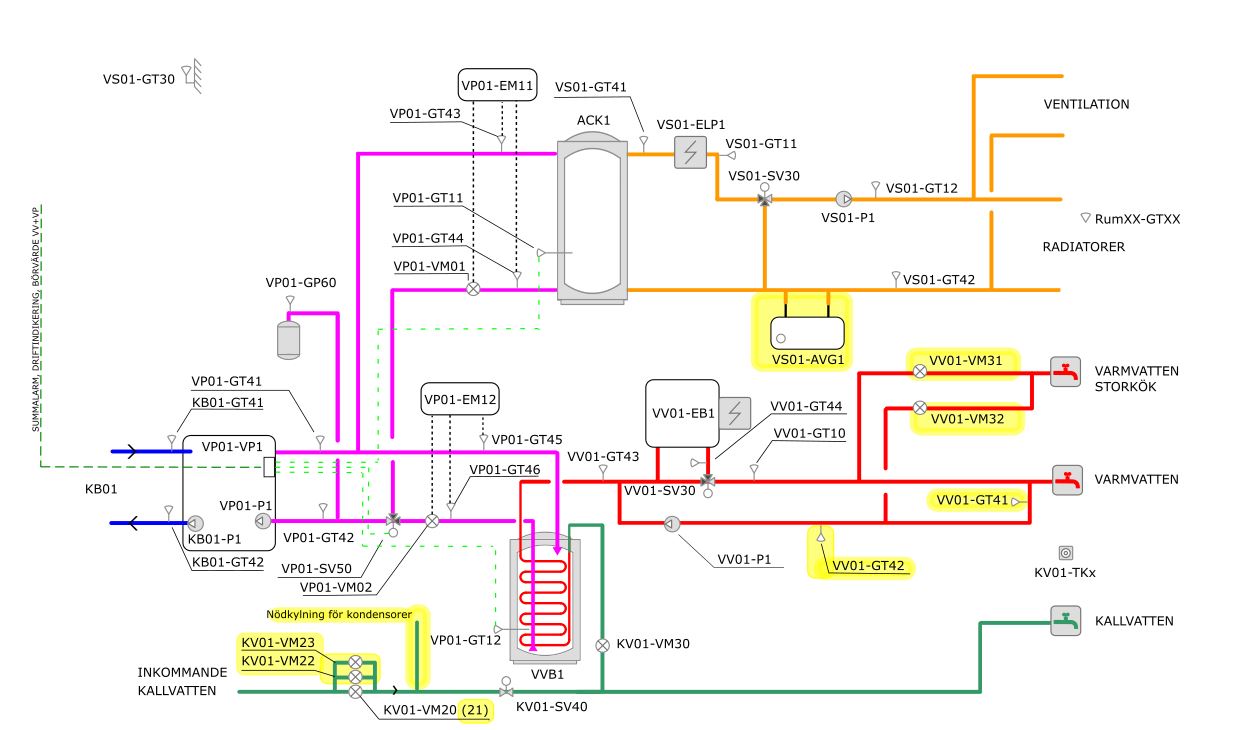 FLÖDESSCHEMA KALLA SIDAN	GUL TEXT = OBJEKTANPASSAS       GRÖN TEXT = HJÄLPTEXT, TAS BORT EFTER INFÖRANDE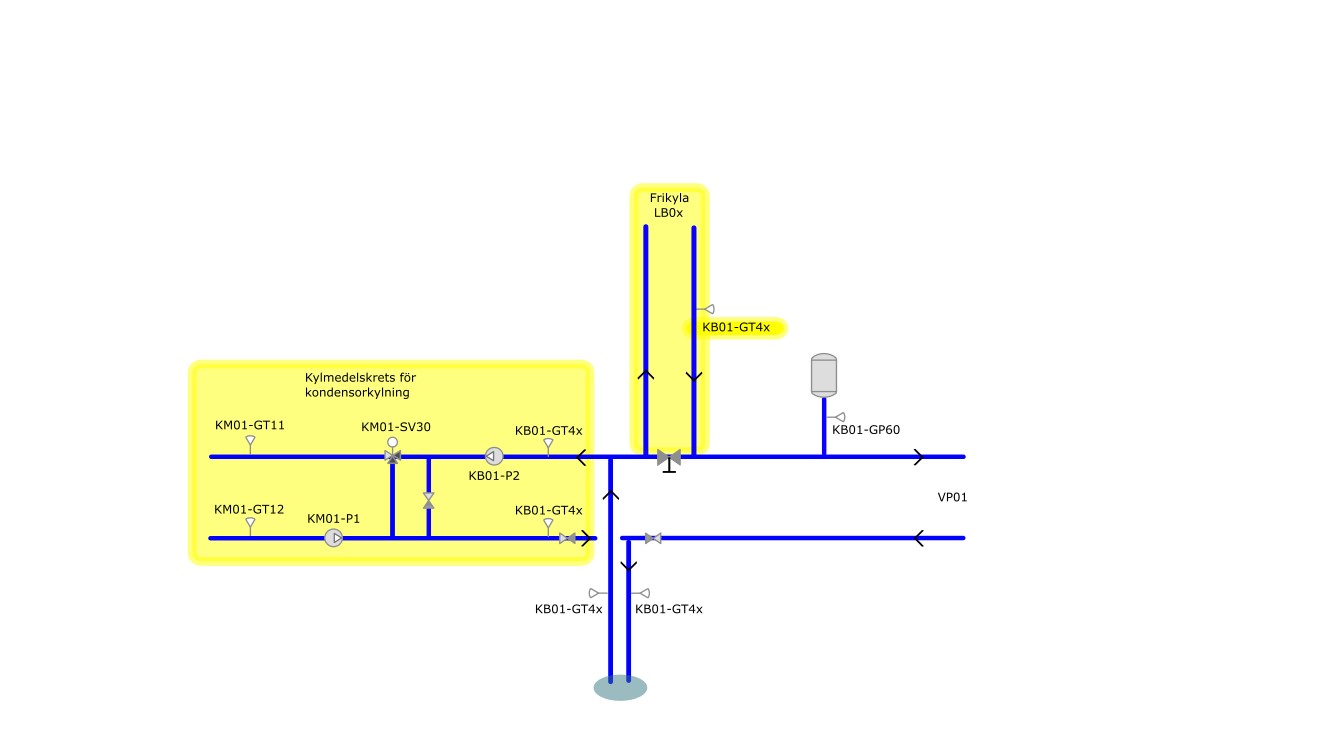 SYSTEM VP01, KB01, VS01, VV01, KV01Objektsnr:	xxxxxxxxxxxxBetjänar:	xxxxxxxxxxxxPlacering:	xxxxxxxxxxxxApparatskåp:	ASxxALLMÄNTManöverfunktioner och börvärden kan överstyras från överordnad funktion (ELF). Överstyrd funktion indikeras i HMI/ÖS via molnsymbol. Dessa funktioner beskrivs i separat dokument. (RA-4054-vx.x)SYSTEM VÄRMEKRETS VP01STYRNINGBergvärmepump är i drift vid värme- eller varmvattenbehov via intern styr. Värmepumpsystemet prioriterar varmvattenproduktion.Driftindikering och summalarm värmepump ska redovisas i bild HMI och ÖS.REGLERING TemperaturregleringVia intern styr i värmepump.Värme:Temperaturen i ackumulatortanken vid VP01-GT11styrs av framledningsbörvärdet för VS01 + en högre offset på xx °C (inställbart) via Modbus ifrån DDC.  Varmvatten:Temperaturen i slingtanken vid VP01-GT12 styrs till inställt börvärde xx °C (inställbart) via Modbus ifrån DDC. Detta för att hålla en temperatur i tank mellan 50°C och 60°CVäxlingsventil VP01-SV50 styrs via intern styr i värmepump.SYSTEM VÄRMEKRETS VS01HJÄLPTEXT: I de fall sekundärsystem finns till VS01 (VS11, VS12 osv.) ska kurvor och optimeringsfunktioner läggas på dessa sekundärsystem i stället. Det sekundärsystem som kräver högst temperatur är styrande för VS01 + en högre offset på x °C. Detta tillförs på samtliga ställen i driftkortet men beskrivs inte på annat sätt. Denna hjälptext tas bort efter införande.STYRNINGPumpstyrningPumpen kan manövreras manuellt via ÖS/HMI (TILL/FRÅN/AUTO). I läge auto är pumpen i drift enligt övriga villkor i prioriteringsordning.Pumpen för värmekretsen är i kontinuerlig drift vid verklig utetemperatur <5°C, detta är överordnat nedanstående funktioner.Pumpen motioneras under 5 min (utan aktiv temperaturreglering) efter att den varit stoppad >168 timmar.Pumpen kan manövreras via överordnad styrning (ELF). Om ELF är aktiverad och aktiv och pumpensdriftsvillkor är AUTO, styrs pumpen enligt ELF:s villkor. I övriga fall gäller pumpensdriftsvillkorenligt prioritetsordningen.Alternativ A: Pumpen för värmesystemet är i drift om något betjänat underliggande system (värmekrets/shunt/ventilationsaggregat) har värmebehov (öppen värmeventil i underliggande system över inställt värde).Projektanpassas, vilka system som påverkar skall noteras i relationshandling. Detta gäller om värmekretsen enbart betjänar underliggande system. OBS!! Rumsregleringar räknas inte som underliggande system!Alternativ B: Pumpen styrs enligt nedanstående prioritering (gäller för radiatorsystem, VS01 eller VS11, VS12 etcetera, projektanpassas)
5.1 Pumpen är stoppad under aktiv nattkyldrift för något av betjänande ventilationsaggregat, och förblir stoppad under inställbar tid (8h) efter att nattkyldriften har upphört. 
5.2 Pumpen är stoppad om verklig utetemperatur är högre än inställt gränsvärde (utan fördröjning). 5.3 Pumpen är i drift om dämpad utetemperatur har varit lägre än inställt gränsvärde (separat värde från stoppgräns) i inställbar tid (startfördröjning). Om rumsoptimeringen är aktiverad och rumsmedeltemperaturen är 2 grader över aktuellt rumsbörvärde är pumpstarten blockerad. 5.4 Pumpen är stoppad om värmeventil har varit stängd i inställbar tid. Punkt 1 har högst prioritet och 5.4 har lägst prioritet. VS01-ELP1ELP1 ges starttillstånd då SV30 varit fullt öppen och börvärdet för VS01-GT12 samtidigt underskridits med inställbar temperatur under inställbar tid. Starttillståndet återgår då öppningsgraden för SV30 sjunker under inställbar gräns. Elpannan kan även kan manövreras manuellt via ÖS/HMI (TILL/FRÅN/AUTO). REGLERING VS01TemperaturregleringFramledningstemperaturen vid VS01-GT12 regleras till beräknat börvärde via styrning av värmeventil VS01-SV31. Vid starttillstånd för elpannan regleras temperaturen vid VS01-GT11 till beräknat börvärde via utsignal (0 – 10 V) till elpatron i elpannan. När elpannan saknar starttillstånd sätts utsignalen till 0 V. Börvärdet för VS01-GT11 beräknas av börvärdet för VS01-GT12+ en ställbar offset. Börvärde för VS01-GT12:Vid pumpstart börjar värmeventilen att styras av temperaturregulatorn att hålla beräknat börvärde vid VS01-GT10. Beräknat börvärde min- och maxbegränsas via separata inställningsvärden. Beräknat börvärde påverkas av olika faktorer enligt nedanstående prioritering.Om överordnad styrning (ELF) är aktiverad och aktivt skrivs börvärde från externt system.2a: För värmekrets utan underliggande VS-system: Beräknat börvärde enligt kurva, vid aktiverad optimeringsfunktion ”dämpad utekompenserad styrkurva” används högsta värdet av dämpad utetemperatur eller aktuell utetemperatur som utetemperatur vid börvärdesberäkning. Vid aktiverad optimeringsfunktion ”rumskompenserad styrkurva” adderas rumskompenseringen till värdet från kurvan för att erhålla beräknat börvärde. 2b: För värmekrets med underliggande VS-system: Börvärdet beräknas av högsta börvärde från underliggande system plus en ställbar offset. ÖverstyrningFör att kunna testa olika funktioner kan den styrande utetemperaturen (VS01-GT30) ställas manuellt. Detta påverkar samtliga funktioner där VS01-GT30 är referensgivare. Larm visas i samtliga HMI och ÖS enligt larmlistan.Injusteringsläge värme   Funktionen ska bara finnas i system där det finns elektriska ställdon till radiatorer.I samband till exempel med injustering och felsökning kan samtliga elektriska radiatorställdon i systemet handställas i valbart läge under en begränsad tid. Inställningen görs i bild för aktuellt VS-system. Efter inställd tid återgår ställdonen att styras av sina regulatorer. Vid aktiv handställning blockeras temperaturlarm för rum.I de fall sekundärsystem finns till VS01 (VS11, VS12 osv.) ska handställningen utföras separat så att de ställdon som betjänas av VS11 handställs för sig, de som betjänas av VS12 handställs för sig osv. med en handställningsknapp per system.OptimeringsfunktionerFramledningsbörvärdet styrs av en utetemperaturkompenserad styrkurva samt ett antal optimeringsfunktioner som individuellt kan aktiveras via ÖS.Dämpad utekompenserad styrkurvaRumskompenserad styrkurvaDämpad utekompenserad styrkurva GT12:Ett nytt medelvärde av utetemperaturen (VS01-GT30) de senaste 24 timmarna beräknas varje hel          timma. Det högsta värdet av medelvärdet eller den verkliga utetemperaturen (VS01-GT30) används som styrande utetemperatur i reglerkurvan. Medelvärdesberäkning pågår kontinuerligt oavsett vilken temperatur som valts som styrande.Rumskompenserad styrkurva GT12:Ett medelvärde av rumstemperaturerna beräknas utifrån i HMI och ÖS fritt valbara rumstemperaturgivare. Invald givare visas som aktiv med grön markering i HMI och ÖS.
Rumskompenseringen beräknas via regulator beroende på avvikelse mellan rumsmedeltemperatur och dess börvärde. Via tidkanal sätts olika börvärde för rumstemperatur vid dagdrift och nattdrift.Maximal kompensering: tillägg +5°C, avdrag -5°C. Vid kompensering får beräknat börvärde för framledningstemperatur ej understiga 20°C.Vid kommunikationsfel och/eller temperatur utanför normal driftstemperatur på enskild temperaturgivare pausas denna från medelvärdesberäkningen Även givarna med högsta och lägsta rumstemperatur pausas från medelvärdesberäkningen. Om samtliga temperaturgivare är avaktiverade pausas optimeringsfunktionen. Givare som är invald i medelvärdesberäkningen men pausad visas med gul markering i HMI och ÖS.När kommunikationsfelet återgått och/eller givaren återfått normal driftstemperatur tas den åter med i medelvärdesberäkningen och visas med grön markering i HMI och ÖS. Om efterbehandlingen är av CAV-typ och då saknar rumsgivare skall det tillföras rumsgivare i VS01-systemt. Se Teknisk beskrivning för mer information.SKYDDLarm från pumpar skapas som konfliktlarm mellan manöver och driftindikering. Om driftindikering saknas ska larm i pumpmodulen användas i serie med hjälpkontakt i säkerhetsbrytare. Reglering ska dock upprätthållas.Driftfel cirkulationspump Driftfelslarm utlöses vid konflikt mellan driftindikering och manöverstatus. Givarfel på utegivare Vid givarfel på utegivare aktiverar DDCn handställning med senast beräknade medelvärde som handställt värde. SYSTEM TAPPVATTEN VV01, VV11STYRNINGVV01-EB1VV01-EB1 är en elberedare som alltid håller högtempererat vatten med elpatronen. Manuell termostat på varmvattenberedare ställs på 60°C. PumpstyrningVVC-pump är i kontinuerlig drift.REGLERINGTemperaturreglering VV11-GT10Tappvarmvattentemperaturen regleras till inställt börvärde via styrventilen VV11-SV30.SYSTEM TAPPVATTEN KV01STYRNINGKallvattenavstängningFörskola/Skola: När inbrottslarmet är pålarmat erhåller STYR signal från EL (brytande kontakt), avstängningsventil (motorventil) varpå inkommande kallvatten stänger.Ventilen kan även nödstängas via nödstoppsknapp (KV01-TK1) placerad i lärarrum. Vid återställning av nödstopp öppnar ventilen åter. Nödstängd ventil indikeras i HMI och ÖS och larm utgår. Vid återställning av nödstopp återgår även larm. Övrig verksamhet: Kallvattenavstängning saknas. För provning av funktioner kan signalen för inbrottslarm handställas via HMI/ÖS. Handställd signal indikeras i bild och återgår till autoläge efter en timma. HJÄLPTEXT: Inbrottslarm indikeras i bild med grå/grön symbol vid KV01-SV40 Denna hjälptext tas bort efter införande.SYSTEM KÖLDBÄRARE KB01STYRNINGKB01-P1 Vid enbart värmepumpsdrift styrs KB01-P1 internt av värmepumpen. Då något betjänat ventilationsaggregat har kylbehov (öppen kylventil över inställningsvärde i ventilationsaggregat) styrs KB01-P1 till drift via ModbusSYSTEM KYLMEDELSKRETS KM01KM01 KM01 är en kylmedelskrets som försörjer kylmaskiner för kökskyla med kylmedel för kondensorkylning. Pumpstyrning  KB01-P2 går i normalfallet kontinuerligt men kan stoppas via handmanövrering (Från/Auto) i HMI/ÖS. KM01-P1 går i normalfallet kontinuerligt men kan stoppas via handmanövrering (Från/Auto) i HMI/ÖS. REGLERINGTemperaturen vid KM01-GT11 konstanthålls genom reglering av KM01-SV30. Vid ökande kylbehov vid KM01-GT11 öppnar KM01-SV30 mot KB01. Temperaturen vid KM01-GT12 konstanthålls genom varvtalsreglering av KM01-P1. Vid ökande temperatur vid KM01-GT12 varvas KM01-P1 upp. MÄTNINGVarmvattencirkulationMätning av temperaturen i varmvattencirkulationen mäts vid VV01-VVX samt vidvändpunkten på den längsta slingan för varmvattencirkulation.COP-faktorFunktion för momentan mätning av COP presenteras påflödesbild för VP01-VP1 och beräknas enligt:COP = (EM11+EM12) /EM21INSTÄLLNINGSVÄRDEN VV11INSTÄLLNINGSVÄRDEN VS01INSTÄLLNINGSVÄRDEN KB01INSTÄLLNINGSVÄRDEN VV11LARM Larmlistan objektsanpassasYTTRE APPARATLISTA Samtliga yttre komponenter skall förtecknas med korrekt placering. Gulmarkerad text enbart som exempelObjektBenämningVP01-GT41VP01-GT42VP01-GT43VP01-GT44VP01-GT45VP01-GT46KB01-GT4xVV01-GT41VV01-GT42VV01-GT43VV01-GT44VV11-GT41VV11-GT42Rum-GT xxVP01-EM21VP01-EM22VP01-EM23VP01-EM11VP01-EM12KV01-VM2xKV01-VM2x KV01-VM30Värmepump tilloppstemperatur Värmepump returtemperatur från växelventilVärmepump tilloppstemperatur till volymtank värmeVärmepump returtemperatur från volymtank värmeVärmepump tilloppstemperatur till slingtank varmvattenVärmepump returtemperatur från slingtank varmvattenKöldbärartemperatur i/vid……Värmepump tilloppstemperatur efter volymtank till VS01Returtemperatur värmegruppVarmvatten framledning efter slingtank varmvattenVarmvatten framledning efter EB1Returtemperatur VVC längst ut i slinganReturtemperatur VVC i UCRumsgivare Elmätare värmepumpElmätare beredare EB1 (placerad i elcentral)Elmätare elpanna ELP1 (placerad i elcentral)Värmeproduktion från VP01Varmvattenproduktion från VP01KallvattenmätareKallvattenmätare för nödkylning TappvarmvattenmätareObjektBenämningInställningGT11Börvärde ackumulatortank. (Modbus värmepump)BV VS01-GT12 + 3°C GT12Börvärde slingtank. (Modbus värmepump)55°C (start 50°C, stopp 60°C)ObjektBenämningInställningGT11Börvärde GT11BV GT12 + 3°C GT12Börvärde framledning med hänvisning till kurvaUte       / Framledning -15 °C / 56 °C        -5 °C   / 47 °C    0 °C     / 44 °C    5 °C     / 33 °C    15 °C   / 20 °C   GT12Minbegränsning av framledningstemperaturMaxbegränsning av framledningstemperatur20 °C60 °CGT12Rumskompensering max tilläggRumskompensering max avdragMin framledningstemp vid avdrag +5 °C -5 °C+20°CELF frånslagsfördröjning watchdog (ESP1)120 minRumxx-GTxxBörvärde rumsmedeltemperatur Skolor BmSSÄldreboendeDag    / Natt20 °C / 18°C22 °C / 21°C22 °C / 21°CRumxxx-SV2xFrånslagsfördröjning injusteringsläge48h (ställbart mellan 2 – 120h)Dagdrift förskolorDagdrift skolorDagdrift boende06:00-18:00 mån-fre08:00-17:00 mån-fre06:00-22:00 mån-sönAntal timvärde dämpad utetemperatur24 hELP1Ventilläge SV30 för start av elpannaVentilläge SV30 för stopp av elpannaStartfördröjning efter att SV30 öppnat över gräns och börvärdet för VS01-GT12 samtidigt underskridits.100%, inställbart mellan 90% och 100%<40%, inställbart mellan 20% och 50%30 min, inställbart mellan 20 och 60 minuterObjektBenämningInställningP1Start dämpad utetemperaturgränsStartfördröjningStoppfördröjning vid stängd ventilStopp verklig utetemperaturgränsStartvärde öppen ventil i underliggande systemStartfördröjning öppen ventil i underliggande systemStoppvärde öppen ventil i underliggande systemStoppfördröjning öppen ventil i underliggande systemKontinuerlig drift vid verklig utetemperatur Blockering pumpstart efter nattkylaPumpmotion15 °C60 min10 min17 °C eller stängd ventil>5%10 min>2%10 min<5°C, inställbart mellan +5°C och +15°C8hstopp >168 h: 5 minObjektBenämningInställningP1Startvärde öppen ventil i underliggande systemStartfördröjning öppen ventil i underliggande systemStoppvärde öppen ventil i underliggande systemStoppfördröjning öppen ventil i underliggande system>5%10 min>2%10 minObjektBenämningInställningGT10Börvärde tappvarmvatten55°CEB1Manuell termostat på EB1 60°CINSTÄLLNINGSVÄRDEN KM01Objekt Benämning Inställning GT11 Börvärde framledning 20°C GT12 Börvärde returledning 40°C REGLERING SAMTLIGA REGULATORERS PARAM. (Nedan ska samtliga regulatorers parametrar fyllas i efter driftsatt och injusterad regulator) Objekt Benämning Inställning VSxx-GTxx P I D X X X VVxx-GTxx P I D X X X KMxx-GTxx P I D X X X ObjektFörklaringLarmgrupp: Boende/SkolaLarmfördröjningLarmgränsGivarfelAlla analoga givare, inklusive rumsgivare510 minTrådlösa rumsgivare(ombyggnad)KommunikationsfelUtanför temperaturområde51515 min5 minEj inom 10.0 – 40.0°CRUMxx-GTxxUtanför temperaturområde515 minEj inom 10.0 – 40.0°CVP01-VP1VP01-VP1Värmepump summalarm (”hårdtrådat” ej via ModBus)Larm frånslagen säkerhetsbrytare41515 min 60 minKB01-GP60KB01-GP60Lågt tryckMycket lågt tryck41415 min 5 min xxx kPa, anpassasxxx kPa, anpassasVS01-P1VS01-P1VS01-P1DriftfelHandkörningLarm frånslagen säkerhetsbrytare11/1351515 min 60 min60 minVS01-GP60VS01-GP60Lågt tryckMycket lågt tryck41415 min 5 min xxx kPa, anpassasxxx kPa, anpassasVS01-GT11Temperaturavvikelselarm, sätts endast vid elpanna i drift4130 min+/-3 °C VS01-GT12Låg framledningstemperatur, sätts endast om utetemperaturen <15 °C. (Blockeras vid stoppad pump)11/1330 min+/-3 °C VS01-GT12Hög framledningstemperatur. (Blockeras vid stoppad pump)4160 minVS01-AVG1Driftlarm vakuumavgasare4130 minVV11-P1VV11-P1VV11-P1DriftfelHandkörningLarm frånslagen säkerhetsbrytare4151515 min 60 min60 minVV11-GT10Temperaturavvikelse. (Blockeras vid VVC avstängning)4130 min+3 °C VV11-GT41Låg temperatur (blockeras vid VVC-avstängning)4130 min50 °CVV11-GT42Låg temperatur (blockeras vid VVC-avstängning)4130 min50 °CVS01-GT30Handställning5160 minKV01-SV40Handkörning Nödstängning511360 minVS01-ELP1Lång drifttid4124 hKM01-GT11 Temperaturavvikelse, blockerat när KM01 inte är i drift 4130 min+/- 3 °CKM01-GT12 Temperaturavvikelse, blockerat när KM01 inte är i drift 4130 min+/- 3 °CKB01-P2 KB01-P2 KB01-P2 Driftfel Handkörning Larm frånslagen säkerhetsbrytare 4151515 min  60 min 60 min KM01-P1 KM01-P1 KM01-P1 Driftfel Handkörning Larm frånslagen säkerhetsbrytare 11/13 51515 min  60 min 60 min Beteckning Produkt Kom. Placering (rumsnummer el. dyl.) VS01-GT30 Temperaturgivare PT1000, med distans och solskyddsplåt  I/OUtomhus utanför rum nnn, norr, 3000mm över mark VP01-EM11 Energimätare värme M-bus I undercentral A1000 VP01-VM11 Flödesmätare värme, ansluts till energimätare VP01-EM11 I/OVid VP01-EM11, retur VP01-GT41 Temperaturgivare värme tillopp, ansluts till energimätare VP01-EM11 I/OVid VP01-EM11, tillopp VP01-GT42 Temperaturgivare värme retur, ansluts till energimätare VP01-EM11 I/OVid VP01-EM11, retur VP01-GT43 Temperaturgivare PT1000 retur primärsidan VS01, dykrör 90mm I/OI undercentral A1000 VP01-GT44 Temperaturgivare PT1000 retur primärsidan VV01, dykrör 90mm I/OI undercentral A1000 VS01-SV30 Ventilställdon 24VAC 0-10VI/OI undercentral A1000 VS01-GT10 Temperaturgivare PT1000 tillopp VS01, dykrör 90mm I/OI undercentral A1000 VS01-GP60 Absoluttryckgivare 0-1000kPa (0-10 bar), 24VAC 0-10V I/OI undercentral A1000 vid expansionskärl VS01-P1 Cirkulationspump intern tryckreglering I/OI undercentral A1000 VS01-LA1 Vakuumavgasare I/OI undercentral A1000, returledning VS VP01-EM12 Energimätare värme M-bus I undercentral A1000 VP01-VM12 Flödesmätare värme, ansluts till energimätare VP01-EM12 I/OVid VP01-EM12, retur VP01-GT45 Temperaturgivare värme tillopp, ansluts till energimätare VP01-EM12 I/OVid VP01-EM12, tillopp VP01-GT46 Temperaturgivare värme retur, ansluts till energimätare VP01-EM12 I/OVid VP01-EM12, retur VV01-SV30 Ventilställdon 24VAC 0-10V < 20 sek gångtid I/OI undercentral A1000 VV01-GT10 Temperaturgivare PT1000 utan dykrör <8 sek tidskonstant varmvatten  I/OI undercentral A1000 VV11-SV30 Ventilställdon 24VAC 0-10V <20 sek gångtid I/OI undercentral A1000 VV11-GT20 Temperaturgivare PT1000 utan dykrör <8 sek tidskonstant tappvarmvatten I/OI undercentral A1000 VV11-GT41 Temperaturgivare PT1000 varmvattencirkulation längst ut, dykrör 90mm I/OOvan undertak i korridor A3333 VV11-GT42 Temperaturgivare PT1000 varmvattencirkulation, dykrör 90mm I/OI undercentral A1000 VV11-P1 Cirkulationspump med intern varvtalsinställning I/OI undercentral A1000 VV11-VM31 Flödesmätare varmvatten storkök M-bus Vid storkök korridor A1111 ovan undertak VV11-VM32 Flödesmätare varmvattencirkulation storkök M-bus Vid storkök korridor A1111 ovan undertak KV01-VM20 Flödesmätare inkommande kallvatten (Kretslopp och Vatten) M-bus I undercentral A1000 KV01-VM30 Flödesmätare tappvarmvatten total M-bus I undercentral A1000 